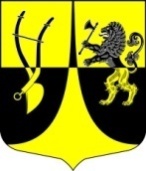 Администрация муниципального образования« Пустомержское сельское поселение»  Кингисеппского муниципального районаЛенинградской областиР А С П О Р Я Ж Е Н И Е30 мая  2022    № 22- рд. Большая ПустомержаО внесении изменений в распоряжение администрации от 27.08.2020г. № 51/1-р «О мерах по предотвращению распространения новой коронавирусной инфекции (COVID-19) на территории МО «Пустомержское сельское поселение» Кингисеппского муниципального района Ленинградской области»          На основании постановления Правительства Ленинградской области от 27.05.2022г. № 354 «О внесении изменений в постановление Правительства Ленинградской области от 13 августа 2021 года № 573 «О мерах по предотвращению распространения новой коронавирусной инфекции (COVID-19) на территории Ленинградской области и признании утратившими силу отдельных постановлений Правительства Ленинградской области», внести изменения в распоряжение администрации МО «Пустомержское сельское поселение» от 27.08.2020 № 51/1-р «О мерах по предотвращению распространения новой коронавирусной инфекции (COVID-19) на территории МО «Пустомержское сельское поселение» Кингисеппского муниципального района Ленинградской области:  Рекомендовать использование средств индивидуальной защиты органов дыхания (гигиеническая маска, респиратор) при посещении рынков, ярмарок, магазинов, аптек, предприятий общественного питания, фитнес-центров (фитнес-клубов), плавательных бассейнов, а также иных помещений, в которых осуществляют деятельность юридические лица и индивидуальные предприниматели, при проезде во всех видах транспорта общего пользования, в том числе такси, на территории Ленинградской области.Приложении № 1 «Перечень сфер деятельности, в которых устанавливаются ограничения деятельности хозяйствующих субъектов, организации» изложить в следующей редакции:Дома культуры – деятельность разрешена с учетом рекомендации использования средств индивидуальной защиты органов дыхания (гигиенические маски, респираторы).Библиотеки - деятельность разрешена с учетом рекомендации использования средств индивидуальной защиты органов дыхания (гигиенические маски, респираторы).Настоящее распоряжение вступает в силу с 30.05.2022 года.Настоящее распоряжение опубликовать в средствах массовой информации и разместить на официальном сайте администрации МО «Пустомержское сельское поселение» в информационно телекоммуникационной сети «Интернет».         Глава администрацииМО «Пустомержское сельское поселение»                         Д.А. БобрецовОзнакомлен(а):         __________________ ______________/ _____________/ __________               (должность)             (подпись)          (расшифровка)       (дата)